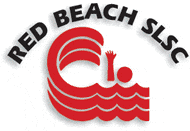 The Red Beach Juniors Annual Camp 2019 is being held at Mangawhai Heads, this is a safer environment for the younger age groups to participate in activities.The camp is a great chance to meet other families in the club, learn new skills and, most importantly, have fun.This summer the camp runs from Sunday 6th January to Sunday 13th January.  The legendary survivor competition takes place on Thursday 10th January. There will also be a mini-survivor for the younger age groups and non-badged competitors.  Campsites can be booked for seven nights (Sunday-Sunday) or five nights (Tuesday-Sunday), or please state on the form your dates or if you can’t make camp it’s possible to turn up later in the week and participate in the survivor competition.Please note registration & payment deadline as per the below dates. Mangawhai Holiday Park need to know our dates from each of you so if any sites aren’t booked they can release sites to the public as it’s a busy season and it’s a lot of work for them to allocate sites to us. Please lock in your dates, but if anything changes closer to the camp date for any reason you can’t make it, let me know or contact Mangawhai Holiday Park directly- All PAYMENT has to be paid in full on the below date please.Daily Trainings:We have trainings on Tuesday, Wednesday, Thursday, times to be confirmed.Survivor:Thursday 10th January.Ladies Afternoon – Te Whai Bay Wines – Wednesday 9th January 2-5pmIt’s was a great success and glad everyone loved it (this is for the ladies).Te Whai Bay Wines which is only 10 minutes from Mangawhai Heads, ladies head off and enjoy a few hours of bliss over wines - numbers they can accommodate up to is 60, so if keen note this on the registration form, a bus will take us again, prices to be confirmed for that.Men’s Afternoon – Thursday 10th January Watch this space boys more information to followMeals & Breakfast Pizza Night – Stubbs: (This is not compulsory) – Prices on Registration FormWednesday 9th JanuarySurvivor Breakfast: (This is not compulsory) – Prices on Registration FormThursday 10th JanuaryCAMP & SURVIVOR REGISTRATION FORM:To register for the 2019 CampPLEASE COMPLETE THE REGISTRATION FORM AND EMAILAnita Savage -  anitasavage@xtra.co.nzRegistration closes Sunday 3rd November 2018Full Payment due Friday 16th November 2018I will email you when registration closes to make the paymentNo part payments please.Camp Site Bookings: Non Power Sites: Adults $18 per night Children  - (0-14 years) $10.00 per night.Power Sites (Limited Sites) Adults $20 per night - Children (0-14 years) $10.00 per nightName:Email:Phone:# of adults:# of children:Arrival Date in:Departure Date out: Number of nights: Children’s names: Age Group for Survivor:Camp Site – Existing Members, happy with old site number from 2018  - YES/NOPizza – Wednesday 9th January 2019 - $16.95 per Adult & $13.95 (11 & Under)# of Adults: # of Children: Survivor Bookings/Breakfast – Thursday 10th January at $9.00 per person.Name:Email:Phone:# Breakfast for adults:# Breakfast for children:Names & Age Group for Survivor:Ladies afternoon at Te Whai Bay Wines:Name: Bus: Yes/NoMobile Number:Bus Fee:                 $10.00 -will collect on the day. RBSLSC – Juniors bank account.Bank account #: 12-3084-0140222-02Please use your Surname Name & ‘Camp’ or Survivor as the referencewhen using online banking.If you have any question’s please call: Anita Savage 0275389251